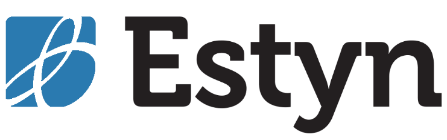 Become a Peer Inspector in the All Age sectorReady to start your application? Skip ahead About the roleWe’re looking for senior leaders in all age schools to become Peer Inspectors for the sector. Peer Inspectors are a key part of our inspection teams. If you qualify as a Peer Inspector, you’ll use your knowledge and skills to observe sessions, talk to learners, and scrutinise samples of their work. You’ll have discussions with parents and educational staff, and use your observations to draft sections of the inspection report. Being a peer inspector is a brilliant opportunity to see effective practice where it’s happening every day, and to take these examples back to your provider to support improvement.EligibilityYou’ll be able to inspect through the medium of English and/or Welsh, and will have:at least two years’ experience in a senior leadership role, (Headteacher, Deputy Headteacher, Assistant Headteacher, Teacher in Charge of a PRU);at least 5 years’ teaching experience; support from your Headteacher / Teacher in Charge or Chair of Trustees , or your Proprietor or Chair of Governors (if you’re a Headteacher / Teacher in Charge yourself).You must currently be working in the all age sector to be eligible for this role.If you’ve applied to become a Peer Inspector before but you weren’t invited to the training, we’d be happy to consider a new application if you feel your experience now meets our requirements.Selection and trainingWe’ll contact everyone with the result of their application week commencing 8 May 2023. The training will be available in English and Welsh, and will include:Reading listThis reading will help you to prepare for the second part of the training and support your development.Face to face trainingThis includes oral and written assessments, which will be held on 3 - 5 July 2023 (location TBC).Probationary inspection(s)You’ll be deployed on an assessed inspection, and the lead inspector will grade your performance. You need an A or B grade to passPeer Inspector training is totally free of charge, and we’ll pay for your travel and subsistence and accommodation (if you’re eligible) in line with our travel and subsistence policy.Disclosure and Barring Service checkIf you’re invited to the training, we’ll ask you to have a Disclosure and Barring Service (DBS) check. It should be an enhanced certificate, no more than three years’ old, and should include the child workforce category. You’ll need this check to become a fully registered Peer Inspector.DeploymentWe try to deploy peer inspectors no more than three times a year. When you’re on inspection, we’ll pay a flat rate contribution to your school for supply cover. We’ll also cover your travel and subsistence costs.  Every year, we invite all Peer Inspectors to attend update training in the summer term; you must attend this training to carry on as a peer inspector. There’s no charge for the training, but we’re not able to pay supply cover or travel and subsistence costs.How to applyOnline application form:  https://www.smartsurvey.co.uk/s/TTKLXK/Closing date:  21 April 2023 at 10amWe’ll contact everyone with the result of their application week commencing 8 May 2023.Any fields marked with * are mandatory, so you won’t be able to submit the form without entering a response for these fields. If they don’t apply to you, please enter ‘N/A’.Contact detailsThis pack contains all of the information you need about the role and the application process, but if you have any questions please email us at events@estyn.gov.wales or call us on 02920 44 6510.We look forward to receiving your application.Dod yn Arolygydd Cymheiriaid yn y sector Pob oed Ydych chi’n barod i ddechrau’ch cais?  Neidiwch i’r cais Ynglŷn â’r rôlRydym yn chwilio am uwch arweinwyr mewn pob oed i fod yn Arolygwyr Cymheiriaid ar gyfer y sector. Mae Arolygwyr Cymheiriaid yn rhan allweddol o’n tîm arolygu. Os ydych chi’n cymhwyso fel Arolygydd Cymheiriaid, byddwch yn defnyddio’ch gwybodaeth a’ch medrau i arsylwi sesiynau, siarad â dysgwyr, a chraffu ar samplau o’u gwaith. Byddwch yn cael trafodaethau gyda rhieni a staff addysgol, ac yn defnyddio’ch arsylwadau i ddrafftio adrannau o’r adroddiad arolygu. Mae bod yn arolygydd cymheiriaid yn gyfle gwych i weld arfer effeithiol lle mae’n digwydd bob dydd, a mynd â’r enghreifftiau hyn yn ôl i’ch darparwr i gefnogi gwelliant.Cymhwysedd Byddwch yn gallu arolygu trwy gyfrwng y Gymraeg a/neu’r Saesneg, a bydd gennych:o leiaf ddwy flynedd o brofiad mewn rôl uwch arweinydd, (fel Pennaeth, Dirprwy Bennaeth, Pennaeth Cynorthwyol, Athro â Gofal am UCD);o leiaf 5 mlynedd o brofiad addysgu; cefnogaeth gan eich Pennaeth / Athro â Gofal neu Gadeirydd yr Ymddiriedolwyr neu’ch Perchennog neu Gadeirydd y Llywodraethwyr (os ydych chi’n Bennaeth / Athro â Gofal eich hun).Rhaid i chi fod yn gweithio yn y sector pob oed ar hyn o bryd i fod yn gymwys ar gyfer y rôl hon.Os gwnaethoch gais blaenorol i ddod yn Arolygydd Cymheiriaid, ond ni chawsoch wahoddiad i’r hyfforddiant, byddem yn hapus i ystyried cais newydd os ydych chi o’r farn bod eich profiad yn bodloni’n gofynion erbyn hyn.Dewis a hyfforddiByddwn yn cysylltu â phawb am ganlyniad eu cais yn ystod yr wythnos sy’n dechrau ar 8 Mai 2023..  Bydd yr hyfforddiant ar gael yn Gymraeg ac yn Saesneg, a bydd yn cynnwys:Rhestr ddarllen Bydd y rhestr ddarllen hon yn eich helpu i baratoi ar gyfer ail ran yr hyfforddiant, ac yn cefnogi’ch datblygiad. Hyfforddiant wyned i wynebMae hyn yn cynnwys asesiadau ar lafar ac yn ysgrifenedig, a gynhelir ar 3 - 5 Gorffennaf 2023 (lleoliad i’w gadarnhau).Arolygiad(au) prawfCewch eich defnyddio mewn arolygiad asesedig, a bydd yr arolygydd arweiniol yn graddio eich perfformiad.  Bydd angen i chi gael gradd A neu B i lwyddo.Mae hyfforddiant i Arolygwyr Cymheiriaid yn rhad ac am ddim, a byddwn yn talu’ch costau teithio a chynhaliaeth ac am eich llety dros nos (os byddwch yn gymwys) yn unol â’n polisi teithio a chynhaliaeth.Gwiriad y Gwasanaeth Datgelu a GwaharddOs cewch eich gwahodd i’r hyfforddiant, gofynnwn i chi gael gwiriad gan y Gwasanaeth Datgelu a Gwahardd (GDG). Dylai’r dystysgrif fod yn dystysgrif fanwl, nad yw’n fwy na thair oed a dylai gynnwys y categori gweithlu plant. Bydd angen y gwiriad hwn arnoch i fod yn Arolygydd Cymheiriaid â chofrestriad llawn.DefnyddioEin nod yw defnyddio arolygwyr cymheiriaid dim mwy na theirgwaith y flwyddyn. Pan gewch eich defnyddio mewn arolygiad, byddwn yn talu cyfraniad i’ch ysgol am athro cyflenwi, ar gyfradd safonol. Byddwn yn talu’ch costau teithio a chynhaliaeth hefyd.  Bob blwyddyn, rydym yn gwahodd pob Arolygydd Cymheiriaid i fynychu hyfforddiant diweddaru yn ystod tymor yr haf; rhaid i chi fynychu’r hyfforddiant hwn er mwyn gallu parhau i fod yn arolygydd cymheiriaid. Ni chodir tâl am yr hyfforddiant, ond ni allwn dalu costau cyflenwi na chostau teithio a chynhaliaeth.Sut i wneud cais Ffurflen gais ar-lein:  https://www.smartsurvey.co.uk/s/TTKLXK/Dyddiad cau:  21 Ebrill 2023 at 10amByddwn yn cysylltu â phawb am ganlyniad eu cais yn ystod yr wythnos sy’n dechrau ar 8 Mai 2023.Mae unrhyw feysydd â * wrth eu hymyl yn orfodol, felly ni fyddwch yn gallu cyflwyno’r ffurflen heb roi ymateb yn y meysydd hyn. Os na fyddant yn berthnasol i chi, rhowch ‘Dd/B’.Manylion cyswlltMae’r pecyn hwn yn cynnwys yr holl wybodaeth y mae arnoch ei hangen am y rôl a’r broses ymgeisio, ond os oes gennych ragor o gwestiynau, anfonwch neges e-bost atom: digwyddiadau@estyn.llyw.cymru neu ffoniwch ni ar 02920 44 6510.Edrychwn ymlaen at dderbyn eich cais.